                                     Attendance Success Plan 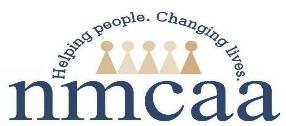 The Attendance Success Plan is intended to support families in removing any barriers from getting their child to school. __________________________________  attendance records indicate he/she has been present ___________days out of a possible___________ days.  Establishing the habit of regular attendance in preschool will build skills and develop good habits for showing up on time. Too many absences-excused or unexcused-can keep students from succeeding in school and in life.  School success goes hand in hand with good attendance. My attendance goal is:______________________________________________________________________________________________________________________________________________________________________________________________________________________________________________________________________________How will I achieve this goal:______________________________________________________________________________________________________________________________________________________________________________________________________________________________________________________________________________The Classroom Staff and Coordinator/Family Services Specialist (FSS) will support me by:______________________________________________________________________________________________________________________________________________________________________________________________________________________________________________________________________________Here are some other strategies to improve your child’s attendance:Set a regular bedtime routine and morning routine.Only keep your child home from school when he/she is truly sick.  Keep in mind complaints of a stomachache or headache can be a sign of anxiety and not a reason to stay at home. Talk to your doctor if you have any concerns. Talk to the Classroom Staff and/or Coordinator/FSS if your child is anxious about going to school for advice on how to make them feel comfortable and excited about learning.Make back-up plans for getting to school if something comes up with a family member, a neighbor, or other parent. When possible, make medical appointments and extended trips when school is not in session.I understand if there is no improvement in attendance, my child may be placed back on the waitlist.Parent Signature:____________________________________________________Date:___________________________Staff Signature:______________________________________________________Date:__________________________Distribution: Original-Child’s File, Copy to family and ERSEA Manager7/20 (8/19)						P:\Head Start Files\SS\Attendance Success Plan